Revised 30th June 2024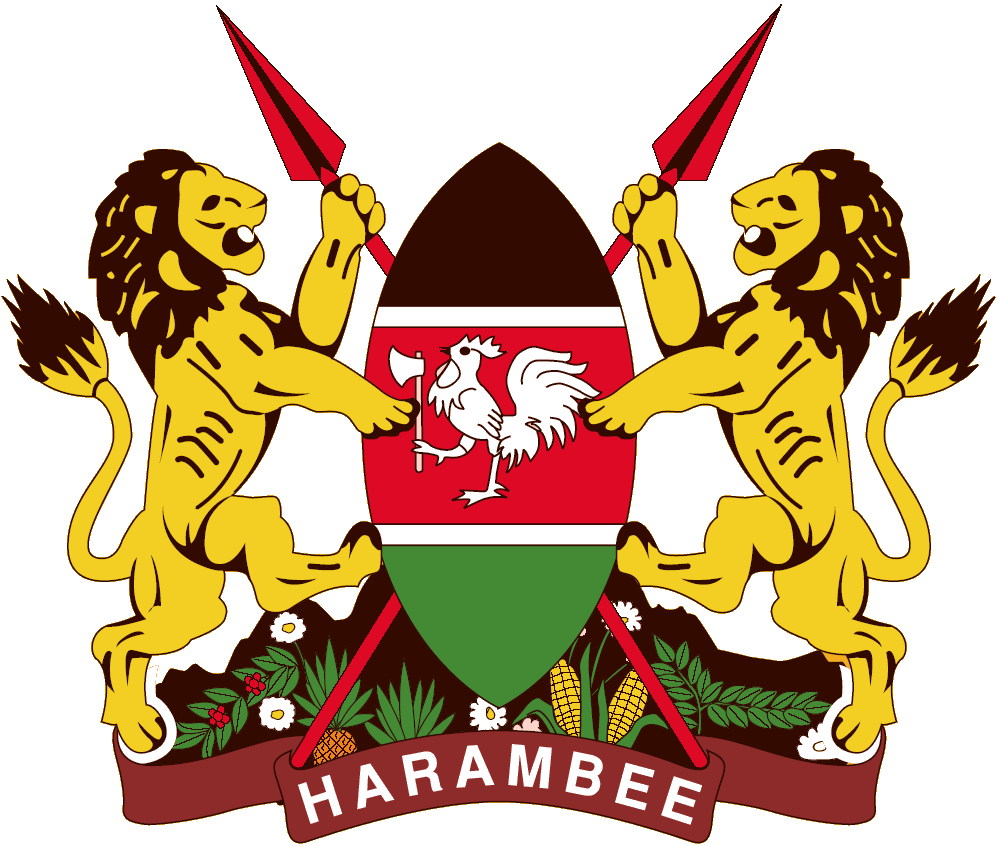 XXX CAR LOAN/ MORTGAGE FUND/SCHEME(Indicate actual name of the Entity)ANNUAL REPORT AND FINANCIAL STATEMENTSFOR THE FINANCIAL YEAR ENDED30TH JUNE 20XXPrepared in accordance with the Accrual Basis of Accounting Method under the International Public Sector Accounting Standards (IPSAS)(Leave the page blank)Table of Contents					     PageAcronyms and Definition of Key TermsAcronymsCEO		Chief Executive Officer DG		Director General CBK		Central Bank of Kenya ICPAK		Institute of Certified Public Accountants of Kenya  IPSAS		International Public Sector Accounting Standards MD		Managing Director NT		National Treasury OCOB		Office of the Controller of Budget OAG		Office of the Auditor General OSHA		Occupational Safety and Health Act of 2007 PFM		Public Finance Management PPE		Property Plant & Equipment   PSASB		Public Sector Accounting Standards Board SAGAs		Semi-Autonomous Government Agencies Definition of Key TermsFiduciary Management - Members of Management directly entrusted with the entity's financial resources.  Comparative Year- Means the prior period.  (This list is an indication of the common acronyms and abbreviations; Entity to insert all the relevant acronyms and key terms used in the annual report and financial statements)Key Fund information and managementBackground informationxxx Fund is established by and derives its authority and accountability from xxx Act (state the Act/legal instrument establishing the Fund) on xxx (insert date). The Fund is wholly owned by XXX (State the name of the entity) and is domiciled in Kenya. Principal Activities	The principal activity/mission/ mandate of the Fund is to …The Fund is administered by the Fund Administrator. There is a committee charged with the responsibility of processing loans from applicants in accordance with laid down approved regulations, setting up a revolving Fund for the disbursement of loans, and supervising the day-to-day operations of the Fund. The fund administrator is responsible for the day-to-day operations.(Include any other information relevant to the users of financial information on the background of the Fund)	(Under this section you may also include the Fund’s vision, mission, and core objectives; include fund organogram where applicable)Board of Trustees/Fund Administration Committee(This section will be applicable for Public Funds that have a Board of Trustees/Fund Administration Committee. Input names of all the members who held office during the period)Key Fund and Information Management (Continued)Key Management(Include all positions regarded as management involved in the day-to-day administration of the Fund).Fiduciary Oversight Arrangements(Provide a high-level description of the key fiduciary oversight arrangements covering (say)):Registered OfficesP.O. Box XXXXXXXX Building/House/PlazaXXX Avenue/Road/HighwayNairobi, KENYAFund ContactsTelephone: (254) XXXXXXXXE-mail: xxx.comWebsite: xxx.go.keFund Bankers1. xxx Bank2. Other Commercial Banks(List the bank details where the Fund has accounts)Key Fund and Information Management (Continued)Independent AuditorAuditor-GeneralOffice of The Auditor GeneralAnniversary Towers, University Way P.O. Box 30084GPO 00100Nairobi, KenyaPrincipal Legal AdviserThe Attorney GeneralState Law Office and Department of JusticeHarambee AvenueP.O. Box 40112City Square 00200Nairobi, KenyaThe Board of Trustees/ Fund Administration Committee Management TeamChairman’s Report (One-two pages)(The chairperson to give a statement indicating the successes made, challenges faced, future outlook among other relevant details.) ……………………………………………………………………… (To be signed by the Chairman-Fund Administration Committee) Report Of the Fund Manager/ Administrator(One-three pages)(Under this section, the Fund Administrator will give his report, which highlights the same issues as the Chairman in a more detailed format. The Fund Administrator may also mention at a high level the financial performance of the Fund). …………………………. (To be signed by the Fund Administrator) Statement of Performance Against Predetermined ObjectivesGuidanceSection 81 Subsection 2 (f) of the Public Finance Management Act, 2012 requires the Accounting Officer to include in the financial statement, a statement of the national government Fund’s performance against predetermined objectives. This guidance should be removed from the entity’s final financial statements.XXX has X strategic pillars/ themes/issues and objectives within the current Strategic Plan for the FY xx- FY xx. These strategic pillars/ themes/ issues are as follows: Pillar /theme/issue 1: Pillar/theme/issue 2: XXX develops its annual work plans based on the above X pillars/Themes/Issues. Assessment of the Board’s performance against its annual work plan is done on a quarterly basis. The XXX achieved its performance targets set for the FY 20xx/20xx period for its xx strategic pillars, as indicated in the diagram below:(NB: The fund may disclose the performance information in the table provided below or in another format relevant to its operations while ensuring all content required in the table is disclosed)(Under this section therefore, the management should include performance against the strategic objectives of the organisation. The management should outline the strategic Pillars, activities towards their achievement and outputs under each strategic pillar. The organisation should also briefly outline how they have tied achievements to performance contracts)Corporate Governance Statement(Two-to-three pages)(Under this section, include the following where applicable: Process of appointment and removal of Trustees/ Administration Committee members, Roles and functions of the Administration Committee members,Number of Fund Administration Committee meetings held and the attendance to those meetings by members, Succession plan, Existence of a service charter, Induction and training, Administration Committee members and member’s performance, Conflict of interest, Board/Fund Committee remuneration,Compliance with existing laws and regulations Ethics and conduct as well as governance audit undertaken (if any).Management Discussion and Analysis(Two- three pages)(Under this section, the management gives a report:on the operational and financial performance of the Fund during the period, as compared to the industry. Fund’s key projects or investments decision implemented or ongoing,Number and amount of Loans issued during the period, loans outstanding at end of the period and loans repaid during the period. Fund’s compliance with statutory requirements, major risks facing the Fund, material arrears in statutory and other financial obligations, and any other information considered relevant to the users of the financial statements.) (The management may make use of tables, graphs, pie charts, and other descriptive tools to make the information as understandable as possible) Environmental And Sustainability Reporting(Two-to-three pages)  (The Fund gives details of ESR activities carried out in the year and the impact to the society. The statement may also include how the organisation through its own initiatives or partnerships, conserves the environment, promotes education, sports, healthcare, labour relations, staff training and development, and water and sanitation initiatives). Report of The Trustees/ Fund Administration Committee The Trustees/Fund Administration Committee submit their report together with the audited financial statements for the year ended June 30, 20xx, which show the state of the Fund’s affairs.Principal activitiesThe principal activities of the Fund are (continue to be) ….PerformanceThe performance of the Fund for the year ended June 30, 20xx, is set out on page ….TrusteesThe members of the Board of Trustee / Administration Committee who served during the year are shown on page xxx (refer to the page on key Fund Information and Management). AuditorsThe Auditor-General is responsible for the statutory audit of the Fund in accordance with Article 229 of the Constitution of Kenya and the Public Audit Act 2015. By Order of the BoardStatement of Management’s ResponsibilitiesSection 84 (1) of the Public Finance Management Act, 2012 requires that, at the end of each financial year, the Administrator of a Fund established by (The Fund should state the appropriate legislation establishing the Fund) shall prepare financial statements for the Fund in accordance with the standards and formats prescribed by the Public Sector Accounting Standards Board.The Administrator of the Fund is responsible for the preparation and presentation of the Fund’s financial statements, which give a true and fair view of the state of affairs of the Fund for and as at the end of the financial year ended on June 30, 20xx. This responsibility includes: (i)maintaining adequate financial management arrangements and ensuring that these continue to be effective throughout the reporting period, (ii) maintaining proper accounting records, which disclose with reasonable accuracy at any time the financial position of the fund, (iii)Designing, implementing and maintaining internal controls relevant to the preparation and fair presentation of the financial statements, and ensuring that they are free from material misstatements, whether due to error or fraud, (iv)Safeguarding the assets of the fund; (v)Selecting and applying appropriate accounting policies, and (vi)Making accounting estimates that are reasonable in the circumstances.The Administrator of the Fund accepts responsibility for the Fund’s financial statements, which have been prepared using appropriate accounting policies supported by reasonable and prudent judgements and estimates, in conformity with International Public Sector Accounting Standards (IPSAS), and in the manner required by the PFM Act, 2012 and (quote the applicable legislation establishing the Fund). The Administrator of the Fund is of the opinion that the Fund’s financial statements give a true and fair view of the state of Fund’s transactions during the financial year ended June 30, 20xx, and of the Fund’s financial position as at that date. The Administrator further confirm the completeness of the accounting records maintained for the Fund, which have been relied upon in the preparation of the Fund’s financial statements as well as the adequacy of the systems of internal financial control. In preparing the financial statements, the Administrator of the Fund has assessed the Fund’s ability to continue as a going concern (disclosed, as applicable, matters relating to the use of going concern basis of preparation of the financial statements). Nothing has come to the attention of the Administrator to indicate that the Fund will not remain a going concern for at least the next twelve months from the date of this statement.Approval of the financial statementsThe Fund’s financial statements were approved by the Board on _________________ 20xx and signed on its behalf by:Report Of the Independent Auditor for the Financial Statements of (xxx Fund) Statement of Financial Performance for the year ended 30th June 20xx.(The notes set out on pages xxx to xxx form an integral part of these Financial Statements).The financial statements were approved on …………………….by:Statement of Financial Position as at 30th June 20xxThe accounting policies and explanatory notes to these financial statements form an integral part of the financial statements. The Fund financial statements were approved on ___________ 20xx and signed by:	Statement of Changes in Net Assets for the year ended 30th June 20xx(Provide details on the nature and purpose of reserves. Include a column for any other fund that the entity may be managing.) *Where the Fund provides for interest to be revolved into the fund, such interest should not be recognized in the statement of financial performance. Statement of Cash Flows for the year ended 30th June 20xx(PSASB has prescribed the direct method of cash flow preparation/ presentation for entities reporting under IPSAS Accrual basis of accounting) Statement of Comparison of Budget and Actual Amounts for the year ended 30th June 20xx(Budget notesProvide explanation of differences between actual and budgeted amounts (10% over/ under) IPSAS 24.14Provide an explanation of changes between original and final budget indicating whether the difference is due to reallocations or other causes. (IPSAS 24.29)Where the total of actual on comparable basis does not tie to the statement of financial performance totals due to differences in accounting basis (budget is cash basis, statement of financial performance is accrual) provide a reconciliation).Notes to the Financial StatementsGeneral Information(xxx Fund) is established by and derives its authority and accountability from xxx Act. The Fund is wholly owned by the Government of Kenya and is domiciled in Kenya. The Fund’s principal activity is xxx.Statement of Compliance and Basis of Preparation The financial statements have been prepared on a historical cost basis except for the measurement at re-valued amounts of certain items of property, plant, and equipment, marketable securities and financial instruments at fair value, impaired assets at their estimated recoverable amounts and actuarially determined liabilities at their present value. The preparation of financial statements in conformity with International Public Sector Accounting Standards (IPSAS) allows the use of estimates and assumptions. It also requires management to exercise judgement in the process of applying the Fund’s accounting policies. The areas involving a higher degree of judgment or complexity, or where assumptions and estimates are significant to the financial statements, are disclosed in Note xx. The financial statements have been prepared and presented in Kenya Shillings, which is the functional and reporting currency of the Fund. The financial statements have been prepared in accordance with the PFM Act, (include any other applicable legislation), and International Public Sector Accounting Standards (IPSAS). The accounting policies adopted have been consistently applied to all the years presented.Adoption Of New and Revised StandardsNew and amended standards and interpretations in issue effective in the year ended 30 June 2024.There are no new standards effective in the FY.New and amended standards and interpretations in issue but not yet effective in the year ended 30 June 2024.Early adoption of standardsThe Entity did not early – adopt any new or amended standards in the financial year or the entity adopted the following standards early (state the standards, reason for early adoption and impact on entity’s financial statements.) Significant Accounting PoliciesRevenue recognitionRevenue from non-exchange transactions Transfers from other government entitiesRevenues from non-exchange transactions with other government entities are measured at fair value and recognized on obtaining control of the asset (cash, goods, services and property) if the transfer is free from conditions and it is probable that the economic benefits or service potential related to the asset will flow to the Fund and can be measured reliably. To the extent that there is a related condition attached that would give rise to a liability to repay the amount, the amount is recorded in the statement of financial position and realised in the statement of financial performance over the useful life of the assets that has been acquired using such funds.Revenue from exchange transactions Interest incomeInterest income is accrued using the effective yield method. The effective yield discounts estimated future cash receipts through the expected life of the financial asset to that asset’s net carrying amount. The method applies this yield to the principal outstanding to determine interest income for each period. 	Dividends Dividends or similar distributions must be recognized when the shareholder’s or the Entity’s right to receive payments is established. Rental income Rental income arising from operating leases on investment properties is accounted for on a straight-line basis over the lease terms and included in revenue. Budget information The original budget for FY 20xx/xx was approved on xxx (Date). Subsequent revisions or additional appropriations were made to the approved budget in accordance with specific approvals from the appropriate authorities. The additional appropriations are added to the original budget by the Fund upon receiving the respective approvals in order to conclude the final budget. Accordingly, the Fund recorded additional appropriations of xxx (Amount) on xxx (Date) of the FY 20xx/20xx budget following the governing body’s approval. The Fund’s budget is prepared on a different basis from the actual income and expenditure disclosed in the financial statements. The financial statements are prepared on accrual basis using a classification based on the nature of expenses in the statement of financial performance, whereas the budget is prepared on a cash basis. The amounts in the financial statements were recast from the accrual basis to the cash basis and reclassified by presentation to be on the same basis as the approved budget. A comparison of budget and actual amounts, prepared on a comparable basis to the approved budget, is then presented in the statement of comparison of budget and actual amounts. In addition to the Basis difference, adjustments to amounts in the financial statements are also made for differences in the formats and classification schemes adopted for the presentation of the financial statements and the approved budget. A statement to reconcile the actual amounts on a comparable basis included in the statement of comparison of budget and actual amounts as per the statement of financial performance has been presented under section xxx of these financial statements.Property, plant, and equipment (PPE)All property, plant and equipment are stated at cost less accumulated depreciation and impairment losses. Cost includes expenditure that is directly attributable to the acquisition of the items. When significant parts of property, plant and equipment are required to be replaced at intervals, the Fund recognizes such parts as individual assets with specific useful lives and depreciates them accordingly. Likewise, when a major inspection is performed, its cost is recognized in the carrying amount of the plant and equipment as a replacement if the recognition criteria are satisfied. All other repair and maintenance costs are recognized in surplus, or deficit as incurred. Where an asset is acquired in a non-exchange transaction for nil or nominal consideration the asset is initially measured at its fair value.Intangible assets Intangible assets acquired separately are initially recognized at cost. The cost of intangible assets acquired in a non-exchange transaction is their fair value at the date of the exchange. Following initial recognition, intangible assets are carried at cost less any accumulated amortization and accumulated impairment losses. Internally generated intangible assets, excluding capitalized development costs, are not capitalized and expenditure is reflected in surplus or deficit in the period in which the expenditure is incurred. The useful life of the intangible assets is assessed as either finite or indefinite.Investment property  Investment properties are measured initially at cost, including transaction costs. The carrying amount includes the replacement cost of components of an existing investment property at the time that cost is incurred if the recognition criteria are met and excludes the costs of day-to-day maintenance of an investment property. Investment property acquired through a non-exchange transaction is measured at its fair value at the date of acquisition. Subsequent to initial recognition, investment properties are measured using the cost model and are depreciated over an xx-year period or investment property is measured at fair value with gains and losses recognised through surplus or deficit.(entity to amend appropriately) Investment properties are derecognized either when they have been disposed of or when the investment property is permanently withdrawn from use and no future economic benefit or service potential is expected from its disposal. The difference between the net disposal proceeds and the carrying amount of the asset is recognized in the surplus or deficit in the period of de-recognitionFinancial instruments IPSAS 41 addresses the classification, measurement and de-recognition of financial assets and financial liabilities, introduces new rules for hedge accounting and a new impairment model for financial assets. The entity does not have any hedge relationships and therefore the new hedge accounting rules have no impact on the Company’s financial statements. (amend as appropriate). A financial instrument is any contract that gives rise to a financial asset of one entity and a financial liability or equity instrument of another entity. At initial recognition, the entity measures a financial asset or financial liability at its fair value plus or minus, in the case of a financial asset or financial liability not at fair value through surplus or deficit, transaction costs that are directly attributable to the acquisition or issue of the financial asset or financial liability.Financial assetsClassification of financial assetsThe entity classifies its financial assets as subsequently measured at amortised cost, fair value through net assets/ equity or fair value through surplus and deficit on the basis of both the entity’s management model for financial assets and the contractual cash flow characteristics of the financial asset. A financial asset is measured at amortized cost when the financial asset is held within a management model whose objective is to hold financial assets in order to collect contractual cash flows and the contractual terms of the financial asset give rise on specified dates to cash flows that are solely payments of principal and interest on the principal outstanding. A financial asset is measured at fair value through net assets/ equity if it is held within the management model whose objective is achieved by both collecting contractual cashflows and selling financial assets and the contractual terms of the financial asset give rise on specified dates to cash flows that are solely payments of principal and interest on the principal amount outstanding. A financial asset shall be measured at fair value through surplus or deficit unless it is measured at amortized cost or fair value through net assets/ equity unless an entity has made irrevocable election at initial recognition for particular investments in equity instruments.Subsequent measurement Based on the business model and the cash flow characteristics, the entity classifies its financial assets into amortized cost or fair value categories for financial instruments. Movements in fair value are presented in either surplus or deficit or through net assets/ equity subject to certain criteria being met.Amortized costFinancial assets that are held for collection of contractual cash flows where those cash flows represent solely payments of principal and interest, and that are not designated at fair value through surplus or deficit, are measured at amortized cost. A gain or loss on an instrument that is subsequently measured at amortized cost and is not part of a hedging relationship is recognized in profit or loss when the asset is de-recognized or impaired. Interest income from these financial assets is included in finance income using the effective interest rate method.Fair value through net assets/ equityFinancial assets that are held for collection of contractual cash flows and for selling the financial assets, where the assets’ cash flows represent solely payments of principal and interest, are measured at fair value through net assets/ equity. Movements in the carrying amount are taken through net assets, except for the recognition of impairment gains or losses, interest revenue and foreign exchange gains and losses which are recognized in surplus/deficit. Interest income from these financial assets is included in finance income using the effective interest rate method.Fair value through surplus or deficit Financial assets that do not meet the criteria for amortized cost or fair value through net assets/ equity are measured at fair value through surplus or deficit. A business model where the entity manages financial assets with the objective of realizing cash flows through solely the sale of the assets would result in a fair value through surplus or deficit model.Trade and other receivablesTrade and other receivables are recognized at fair values less allowances for any uncollectible amounts. Trade and other receivables are assessed for impairment on a continuing basis. An estimate is made of doubtful receivables based on a review of all outstanding amounts at the year end. ImpairmentThe entity assesses, on a forward-looking basis, the expected credit loss (‘ECL’) associated with its financial assets carried at amortized cost and fair value through net assets/equity. The entity recognizes a loss allowance for such losses at each reporting date. Critical estimates and significant judgments made by management in determining the expected credit loss (ECL) are set out in Note xx.Financial liabilitiesClassificationThe entity classifies its liabilities as subsequently measured at amortized cost except for financial liabilities measured through profit or loss.Contingent liabilitiesThe Fund does not recognize a contingent liability but discloses details of any contingencies in the notes to the financial statements, unless the possibility of an outflow of resources embodying economic benefits or service potential is remote.Contingent assetsThe Fund does not recognize a contingent asset but discloses details of a possible asset whose existence is contingent on the occurrence or non-occurrence of one or more uncertain future events not wholly within the control of the Fund in the notes to the financial statements. Contingent assets are assessed continually to ensure that developments are appropriately reflected in the financial statements. If it has become virtually certain that an inflow of economic benefits or service potential will arise and the asset’s value can be measured reliably, the asset and the related revenue are recognized in the financial statements of the period in which the change occurs.Nature and purpose of reservesThe Fund creates and maintains reserves in terms of specific requirements. (Fund to state the reserves maintained and appropriate policies adopted).Changes in accounting policies and estimates The Fund recognizes the effects of changes in accounting policy retrospectively. The effects of changes in accounting policy are applied prospectively if retrospective application is impractical.Foreign currency transactions Transactions in foreign currencies are initially accounted for at the ruling rate of exchange on the date of the transaction. Trade creditors or debtors denominated in foreign currency are reported at the statement of financial position reporting date by applying the exchange rate on that date. Exchange differences arising from the settlement of creditors, or from the reporting of creditors at rates different from those at which they were initially recorded during the period, are recognized as income or expenses in the period in which they arise.Related parties The Fund regards a related party as a person or entity with the ability to exert control individually or jointly, or to exercise significant influence over the Fund, or vice versa. Members of key management are regarded as related parties and comprise the Directors/ Trustee, the Fund Managers, and Fund Accountant.Cash and cash equivalentsCash and cash equivalents comprise cash on hand and cash at bank, short-term deposits on call, and highly liquid investments with an original maturity of three months or less, which are readily convertible to known amounts of cash and are subject to insignificant risk of changes in value. Bank account balances include amounts held at the Central Bank of Kenya (remove if not applicable) and at various commercial banks at the end of the financial year. Comparative figures	Where necessary comparative figures for the previous financial year have been amended or reconfigured to conform to the required changes in presentation.Events after the reporting periodThere were no material adjusting and non-adjusting events after the reporting period.Ultimate and Holding FundThe Fund is established under Section 24 (4) PFM Act under the Department of xxx/ State Corporation. Its ultimate parent is the Government of Kenya.CurrencyThe financial statements are presented in Kenya Shillings (Kshs.).Significant judgments and sources of estimation uncertainty The preparation of the Fund's financial statements in conformity with IPSAS requires management to make judgments, estimates and assumptions that affect the reported amounts of revenues, expenses, assets and liabilities, and the disclosure of contingent liabilities, at the end of the reporting period. However, uncertainty about these assumptions and estimates could result in outcomes that require a material adjustment to the carrying amount of the asset or liability affected in future periods.(State all judgements, estimates, and assumptions made.)Estimates and assumptions. The key assumptions concerning the future and other key sources of estimation uncertainty at the reporting date, that have a significant risk of causing a material adjustment to the carrying amounts of assets and liabilities within the next financial year, are described below. However, existing circumstances and assumptions about future developments may change due to market changes or circumstances arising beyond the control of the Fund. Such changes are reflected in the assumptions when they occur. (see IPSAS 1.140.)Useful lives and residual valuesThe useful lives and residual values of assets are assessed using the following indicators to inform potential future use and value from disposal:The condition of the asset is based on the assessment of experts employed by the FundThe nature of the asset, its susceptibility and adaptability to changes in technology and processesThe nature of the processes in which the asset is deployedAvailability of funding to replace the assetChanges in the market in relation to the assetNotes to the Financial StatementsTransfers from the Parent Ministry/SC/SAGA.6(b)Transfers from the Parent Ministry/SC/SAGAAmount recognised in the statement of financial performance should be the recurrent grant and the development grant to the extent that there are no conditions attached. Total of column 1 should tie to note 6 above.Interest income Other income *Disclose any writebacks included as miscellaneous incomeEmployee Costs Use of Goods and ServicesDepreciation and Amortization ExpenseFinance costsGain/(loss) on disposal of assetsGain/ (loss) on Fair Value Investments   Taxation Cash and cash equivalents16 a) Detailed analysis of the cash and cash equivalents(Provide the average effective interest rate to the fixed deposit as at the time of investment in respect of the period).Receivables from exchange transactionsReceivables from Non-Exchange transactionsPrepaymentsInventoryInvestments in financial assets (Entity should disclose whether the fixed investment financial assets are measured at amortised cost or at fair value through changes in net assets/ equity) Investments in equity should be measured at fair value through surplus or deficit. Other information to be disclosed includes: the interest rates, maturity dates, valuation methodology, and impairment of these investments.  Movement of Equity Investments e)   Shareholding in other entities For investments in equity share listed under note 21 above, list down the equity investments under the following categories: Property, Plant, and EquipmentIntangible assetsInvestment Property (For investment property held at fair value, changes in fair value should go through the statement of financial performance. Where cost model is elected, deprecation and impairment should not be charged. Investment measured at fair value should be evaluated at the end of the reporting period for changes in fair value.). Entity should disclose the independent valuers, rental income from the investment property if any and the direct costs attributed to the investment property. Any charges on the investment property as well as any difficulty in classifying this asset as an investment property. Trade and other payablesBorrowings (NB: the total of this statement should tie to note 26 totals. Current portion of borrowings are those borrowings that are payable within one year or the next financial year. Additional disclosures on terms of borrowings, nature of borrowings, security and interest rates should be disclosed). Borrowings should be measured at amortised cost as per IPSAS 41Net cash flows from operating activities(The total of this statement should tie to the cash flow section on net cash flows from operating activities)Financial risk managementThe Fund’s activities expose it to a variety of financial risks including credit and liquidity risks and effects of changes in foreign currency. The Fund’s overall risk management programme focuses on unpredictability of changes in the business environment and seeks to minimise the potential adverse effect of such risks on its performance by setting acceptable levels of risk. The Fund does not hedge any risks and has in place policies to ensure that credit is only extended to customers with an established credit history.The Fund’s financial risk management objectives and policies are detailed below:Credit riskThe Fund has exposure to credit risk, which is the risk that a counterparty will be unable to pay amounts in full when due. Credit risk arises from cash and cash equivalents, and deposits with banks, as well as trade and other receivables and available-for-sale financial investments.Management assesses the credit quality of each customer, taking into account its financial position, past experience and other factors. Individual risk limits are set based on internal or external assessment in accordance with limits set by the directors. The amounts presented in the statement of financial position are net of allowances for doubtful receivables, estimated by the Fund’s management based on prior experience and their assessment of the current economic environment.The carrying amount of financial assets recorded in the financial statements representing the Fund’s maximum exposure to credit risk without taking account of the value of any collateral obtained is made up as follows:(NB: The totals column should tie to the individual elements of credit risk disclosed in the Fund’s statement of financial position).The customers under the fully performing category are paying their debts as they continue trading. The credit risk associated with these receivables is minimal and the allowance for uncollectible amounts that the Fund has recognised in the financial statements is considered adequate to cover any potentially irrecoverable amounts. The Fund has significant concentration of credit risk on amounts due from xxx.The board of trustees sets the Fund’s credit policies and objectives and lays down parameters within which the various aspects of credit risk management are operated. Liquidity risk managementUltimate responsibility for liquidity risk management rests with the Fund Administrator, who has built an appropriate liquidity risk management framework for the management of the Fund’s short, medium, and long-term funding and liquidity management requirements. The Fund manages liquidity risk through continuous monitoring of forecasts and actual cash flows.The table below represents cash flows payable by the Fund under non-derivative financial liabilities by their remaining contractual maturities at the reporting date. The amounts disclosed in the table are the contractual undiscounted cash flows.  Balances due within 12 months equal their carrying balances, as the impact of discounting is not significant.Market riskThe board has put in place an internal audit function to assist it in assessing the risk faced by the Fund on an ongoing basis, evaluate and test the design and effectiveness of its internal accounting and operational controls.Market risk is the risk arising from changes in market prices, such as interest rate, equity prices and foreign exchange rates which will affect the Fund’s income or the value of its holding of financial instruments. The objective of market risk management is to manage and control market risk exposures within acceptable parameters, while optimising the return. Overall responsibility for managing market risk rests with the Audit and Risk Management Committee.The Fund’s Finance Department is responsible for the development of detailed risk management policies (subject to review and approval by the Audit and Risk Management Committee) and for the day-to-day implementation of those policies.There has been no change to the Fund’s exposure to market risks or the manner in which it manages and measures the risk.Interest rate riskInterest rate risk is the risk that the Fund’s financial condition may be adversely affected as a result of changes in interest rate levels. The Fund’s interest rate risk arises from bank deposits. This exposes the Fund to cash flow interest rate risk. The interest rate risk exposure arises mainly from interest rate movements on the Fund’s deposits. Management of interest rate riskTo manage the interest rate risk, management has endeavoured to bank with institutions that offer favourable interest rates.Sensitivity analysisThe Fund analyses its interest rate exposure on a dynamic basis by conducting a sensitivity analysis. This involves determining the impact on profit or loss of defined rate shifts. The sensitivity analysis for interest rate risk assumes that all other variables, in particular foreign exchange rates, remain constant. The analysis has been performed on the same basis as the prior year.Using the end of the year figures, the sensitivity analysis indicates the impact on the statement of comprehensive income if current floating interest rates increase/decrease by one percentage point as a decrease/increase of Kshs. xxx (20xx: Kshs. xxx ). A rate increase/decrease of 5% would result in a decrease/increase in profit before tax of Kshs. xxx (20xx-– Kshs. xxx)Capital risk management.The objective of the Fund’s capital risk management is to safeguard the Fund’s ability to continue as a going concern. The Fund capital structure comprises of the following funds:Related party balancesNature of related party relationshipsEntities and other parties related to the Fund include those parties who have ability to exercise control or exercise significant influence over its operating and financial decisions. Related parties include management personnel, their associates and close family members. The fund/scheme is related to the following entities:National government FundKey management;Board of Trustees/Committee; etc.Related party transactionsTransfers from related partiesKey management remunerationEvents after the Reporting PeriodThere were no material adjusting and non-adjusting events after the reporting period.Ultimate And Holding EntityThe Entity is a Fund under the sponsorship of xxx entity which is an MDA/ Constitutional Commission or Independent Office/ SC or SAGACurrencyThe financial statements are presented in Kenya Shillings (Kshs) rounded to the nearest shilling.AnnexesAnnex I: Progress on Follow-Up of Prior Year Auditor’s RecommendationsThe following is the summary of issues raised by the external auditor, and management comments that were provided to the auditor. Guidance Notes:Use the same reference numbers as contained in the external audit report.Obtain the “Issue/Observation” and “management comments”, required above, from the final external audit report that is signed by Management.Before approving the report, discuss the timeframe with the appointed Focal Point persons within your Fund responsible for implementation of each issue.Indicate the status of “Resolved” or “Not Resolved” by the date of submitting this report to the National Treasury.Fund Manager/Accounting Officer (enter title of head of Fund)                                                                      Date.........................................Annex II: Inter-Fund Confirmation LetterName of transferring entity…………………………………………………………...Name of beneficiary entity…………………………………………………………...Annex III: Reporting of Climate Relevant ExpendituresAnnex IV: Reporting on Disaster Management Expenditure SNPositionName1Chairperson2Other trustees/Committee Members3Fund Manager/ AdministratorSNPositionName1Fund Manager/ Administrator2Fund Accountant3.Other (specify)SNPositionName1Directorate Internal Audit2Staff Mortgage and car Loan Advisory CommitteeNameDetails of qualifications and experienceTrustee 1 (passport-size photo and name)Provide a concise description of each Trustee’s age, date of appointment, key academic and professional qualifications, and work experience. Indicate whether the trustee is independent or an executive director and which committee of the Board the trustee chairs where applicable.Trustee 2Trustee 3Trustee 4Fund administrator/ Secretary to the BoardNameDetails of qualifications and experienceFund administrator (Insert each key Manager’s passport-size photo and name)Provide key academic and professional qualifications, and work experience. Also, indicate the main area of responsibility – without detailsFund AccountantEtc. (list any other persons charged with management of the fund)(Note: The Fund Administrator will feature under both the ‘Trustee/Fund committee’ and ‘Management’).(Note: The Fund Administrator will feature under both the ‘Trustee/Fund committee’ and ‘Management’).Strategic Pillar/Theme/IssuesObjectiveKey Performance IndicatorsActivitiesAchievementsPillar/ theme/ issue 1:Pillar/ theme/ issue 1:…………………………………….Chair of the Board/ Fund Administration Committee   …………………………………..……………………………….Name:Name:Chairman of the FundFund AdministratorNoteInsert Current FYInsert comparative FYNoteKshs.Kshs.Revenue from non-exchange transactionsTransfers from Parent Ministry/ SC/SAGA6xxxxxxxxxxxxRevenue from exchange transactionsInterest income7xxxxxxOther income8xxxxxxxxxxxxTotal revenuexxxxxxExpensesEmployee costs9xxxxxxUse of goods and services10xxxxxxDepreciation and amortization expense11xxxxxxFinance costs12xxxxxxTotal expenses(xxx)(xxx)Other gains/lossesGain/loss on disposal of assets13xxxxxxGain /Loss on fair value of investments 14xxxxxxSurplus/(deficit) before taxxxxxxxTaxation15(xxx)(xxx)Surplus/ (Deficit) after Taxxxx/(xxx)xxx/(xxx)……………………………………………………….……………………….Name NameNameChairperson of the Board/FundFund AdministratorFund AccountantICPAK M/No……….NoteInsert Current FYInsert comparativeFYNoteKshs.Kshs.AssetsCurrent assetsCash and cash equivalents16xxxxxxReceivables from exchange transactions17xxxxxxReceivables from non-exchange transactions18xxxxxxPrepayments19xxxxxxInventory20xxxxxxInvestments in Financial Assets21xxxxxxTotal Current AssetsxxxxxxNon-current assetsReceivables from exchange transactions17xxxxxxProperty, plant, and equipment22xxxxxxIntangible assets23xxxxxxInvestment Property24xxxxxxTotal Non-Current AssetsxxxxxxTotal assets (A)xxxxxxLiabilitiesTrade and other payables 25xxxxxxBorrowings26xxxXxxTotal Current Liabilities xxxxxxNon- current liabilitiesBorrowings26xxxxxxTotal non- current liabilitiesxxxxxxTotal liabilities (B)xxxxxx Net Assets (A-B)xxxxxxRepresented By:Car loan revolving fund xxxxxxMortgage revolving fundxxxxxxAccumulated surplus/DeficitxxxxxxNet Assetsxxxxxx……………………………………………………….……………………….Name NameNameChairperson of the Board/FundFund AdministratorFund AccountantICPAK M/No……….Mortgage FundCar Loan FundAccumulated surplusTotalKshs.Kshs.Kshs.Kshs.As at 1 July 20xxxxxxxxxxxxxxSurplus/(deficit) for the period--xxxxxxFunds received during the yearxxxxxxxxxxxxInterest capitalized*xxxxxx-xxxTransfersxxxxxx(xxx)xxxAs at 30 June 20xxxxxxxxxxxxxxBalance as at 1 July 20xxxxxxxxxxxxxxSurplus/(deficit) for the period--xxxxxxFunds received during the yearxxxxxxxxxxxxInterest capitalized*xxxxxx-xxxTransfersxxxxxx(xxx)xxxAs at 30 June 20xxxxxxxxxxxxxxNoteInsert Current FYInsert comparative FYNoteKshs.Kshs.Cash flows from operating activitiesReceiptsTransfers from Parent Ministry/ SC/SAGAxxxxxxInterest receivedxxxxxxOther incomexxxxxxTotal receiptsxxxxxxPaymentsEmployee costsxxxxxxUse of goods and servicesxxxxxxFinance costxxxxxxTotal paymentsxxxxxxNet cash flow from operating activities 27xxxxxxCash flows from investing activitiesPurchase of PPE and intangible assets(xxx)(xxx)Proceeds from sale of PPExxxxxxProceeds from loan principal repaymentsxxxxxxLoan disbursements paid out(xxx)(xxx)Net cash flows used in investing activitiesxxxxxxCash flows from financing activitiesReceipts into the mortgage revolving fund xxxxxxReceipts into the car loan revolving fundxxxxxxNet cash flows used in financing activities(xxx)(xxx)Net increase/(decrease) in cash and cash equivalentsxxx(xxx)Cash and cash equivalents at 1 July16xxxxxxCash and cash equivalents at 30 June16xxxxxx DescriptionOriginal budgetAdjustmentsFinal budgetActual on comparable basisPerformance difference% of utilization DescriptionKshs.Kshs.Kshs.Kshs.Kshs. DescriptionAbC=(a+b)de=(c-d)F=d/cRevenueTransfers from other Parent Ministry/ SC/SAGAxxxxxxxxxxxxxxxx%Interest incomexxxxxxxxxxxxxxxx%Other incomexxxxxxxxxxxxxxxx%Total Revenuexxxxxxxxxxxxxxxx%ExpensesEmployee costxxxxxxxxxxxxxxxx%Use of goods and servicesxxxxxxxxxxxxxxxx%Finance costxxxxxxxxxxxxxxxx%Expenditurexxxxxxxxxxxxxxxx%Surplus for the periodxxxxxxxxxxxxCapital Expenditurexxxxxxxxxxxxxxxx%Standard Effective date and impact: IPSAS 43:Leases Applicable 1st January 2025 The standard sets out the principles for the recognition, measurement, presentation, and disclosure of leases. The objective is to ensure that lessees and lessors provide relevant information in a manner that faithfully represents those transactions. This information gives a basis for users of financial statements to assess the effect that leases have on the financial position, financial performance and cashflows of an Entity. The new standard requires entities to recognise, measure and present information on right of use assets and lease liabilities.  State the expected impact of the standard to the Entity if relevant  IPSAS 44: Non- Current Assets Held for Sale and Discontinued Operations Applicable 1st January 2025 The Standard requires, Assets that meet the criteria to be classified as held for sale to be measured at the lower of carrying amount and fair value less costs to sell and the depreciation of such assets to cease and: Assets that meet the criteria to be classified as held for sale to be presented separately in the statement of financial position and the results of discontinued operations to be presented separately in the statement of financial performance.   State the expected impact of the standard to the Entity if relevant IPSAS 45: Property Plant and Equipment Applicable 1st January 2025 The standard supersedes IPSAS 17 on Property, Plant and Equipment. IPSAS 45 has additional guidance/ new guidance for heritage assets, infrastructure assets and measurement. Heritage assets were previously excluded from the scope of IPSAS 17 in IPSAS 45, heritage assets that satisfy the definition of PPE shall be recognised as assets if they meet the criteria in the standard. IPSAS 45 has an additional application guidance for infrastructure assets, implementation guidance and illustrative examples. The standard has clarified existing principles e.g. valuation of land over or under the infrastructure assets, under- maintenance of assets and distinguishing significant parts of infrastructure assets. State the expected impact of the standard to the Entity if relevant IPSAS 46: Measurement Applicable 1st January 2025 The objective of this standard was to improve measurement guidance across IPSAS by: Providing further detailed guidance on the implementation of commonly used measurement bases and the circumstances under which they should be used. Clarifying transaction costs guidance to enhance consistency across IPSAS. Amending where appropriate guidance across IPSAS related to measurement at recognition, subsequent measurement and measurement related disclosures. The standard also introduces a public sector specific measurement bases called the current operational value. State the expected impact of the standard to the Entity if relevant IPSAS 47:Revenue Applicable 1st January 2026 This standard supersedes IPSAS 9- Revenue from exchange transactions, IPSAS 11 Construction contracts and IPSAS 23 Revenue from non- exchange transactions. This standard brings all the guidance of accounting for revenue under one standard. The objective of the standard is to establish the principles that an entity shall apply to report useful information to users of financial statements about the nature, amount, timing and uncertainty of revenue and cash flow arising from revenue transactions. State the expected impact of the standard to the Entity if relevant IPSAS 48: Transfer Expenses Applicable 1st January 2026 The objective of the standard is to establish the principles that a transfer provider shall apply to report useful information to users of financial statements about the nature, amount, timing and uncertainty of expenses and cash flow arising from transfer expense transactions. This is a new standard for public sector entities geared to provide guidance to entities that provide transfers on accounting for such transfers. State the expected impact of the standard to the Entity if relevant IPSAS 49: Retirement Benefit Plans Applicable 1st January 2026 The objective is to prescribe the accounting and reporting requirements for the public sector retirement benefit plans which provide retirement to public sector employees and other eligible participants. The standard sets the financial statements that should be presented by a retirement benefit plan. State the expected impact of the standard to the Entity if relevant DescriptionInsert Current FYInsert comparative FYDescriptionKshs.Kshs.Transfers from Government entitiesxxxxxxPayments by Government entity on behalf of the FundxxxxxxUnconditional Development grantsxxxxxxTotalxxxxxxName of the Entity Sending the GrantAmount recognized to Statement of Financial performance.Amount recognised in revolving fund.Total Insert Current FYInsert comparative FYName of the Entity Sending the GrantKshsKshsKshsKshsTransfers from the Parent Ministry/SC/SAGAxxxxxxxxxxxxTotalxxxxxxxxxxxxDescriptionInsert Current FYInsert comparative FYDescriptionKshs.Kshs.Interest Income from Mortgage LoansxxxxxxInterest Income from Car LoansxxxxxxInterest Income from Investments in financial assetsxxxxxxInterest Income on Bank DepositsxxxxxxOther (Specify)xxxxxxTotal Interest IncomexxxxxxDescriptionInsert Current FYInsert comparative FYDescriptionKshs.Kshs.Insurance recoveriesxxxxxxIncome from Sale of Tender documentsxxxxxxBad debts recoveredxxxxxxMiscellaneous income (Specify)*xxxxxxTotal Other incomexxxxxxDescriptionInsert Current FYInsert comparative FYDescriptionKshs.Kshs.Salaries and WagesxxxxxxStaff GratuityxxxxxxStaff Training expensesxxxxxxSocial Security ContributionxxxxxxOther (Specify)xxxxxxTotal xxxxxxDescriptionInsert Current FYInsert comparative FYDescriptionKshs.Kshs.Loan processing costsxxxxxxGeneral office expensesxxxxxxProfessional services costsxxxxxxAdministration feesxxxxxxCommittee allowancesxxxxxxPrinting and StationeryxxxxxxTelephone a communication expensexxxxxxBank chargesxxxxxxAudit feesxxxxxxProvision for Doubtful DebtsxxxxxxOther (Specify)xxxxxxTotalxxxxxxDescriptionInsert Current FYInsert comparative FYDescriptionKshs.Kshs.Property Plant and EquipmentxxxxxxIntangible assetsxxxxxxTotal xxxxxxDescriptionInsert Current FYInsert comparative FYDescriptionKshs.Kshs.Interest on Bank OverdraftsxxxxxxInterest on Loans from BanksxxxxxxTotal xxxxxxDescriptionInsert Current FYInsert comparative FYDescriptionKshs.Kshs.Property, Plant, and EquipmentxxxxxxIntangible AssetsxxxxxxTotal xxxxxxDescription Insert Current FY Insert comparative FYDescription Kshs Kshs Investments at Fair Value- Equity investments xxx xxx Fair value – Investment property xxx xxx Fair value- other financial assets (specify) xxx xxx Total Gain xxx xxx DescriptionInsert Current FYInsert comparative FYDescriptionKshs.Kshs.Income tax chargexxxxxxTax Charged on Interest IncomexxxxxxIncome Tax expense xxxxxxDescriptionInsert Current FYInsert comparative FYDescriptionKshs.Kshs.Xxx Car Loan/ Mortgage AccountxxxxxxFixed Deposits AccountxxxxxxOn – Call DepositsxxxxxxCurrent AccountxxxxxxOthers (Specify)xxxxxxTotal Cash and Cash equivalentsxxxxxxInsert Current FYInsert comparative FYFinancial InstitutionAccount numberKshs.Kshs.Mortgage and Car Loan Fund Xx Commercial Bank AccountxxxxxxFixed Deposit AccountsXx Commercial BankxxxxxxSub- TotalxxxxxxOn- Call DepositsBank XxxxxxxxxSub- TotalxxxxxxCurrent AccountXx Commercial BankxxxxxxBank BxxxxxxSub- TotalxxxxxxOthers (Specify)xxxxxxCash On HandxxxxxxMobile MoneyxxxxxxSub- TotalxxxxxxGrand TotalxxxxxxDescriptionInsert Current FYInsert Current FYInsert comparative FYInsert comparative FYDescriptionKshs.Kshs.Kshs.Kshs.Current ReceivablesInterest ReceivablexxxxxxxxxxxxCurrent Loan Repayments DuexxxxxxxxxxxxOther Exchange DebtorsxxxxxxxxxxxxLess: Impairment Allowance(xxx)(xxx)(xxx)(xxx)Total Current ReceivablesxxxxxxxxxxxxNon-Current ReceivablesLong Term Loan Repayments DuexxxxxxxxxxxxTotal Non- Current ReceivablesxxxxxxxxxxxxTotal Receivables xxxxxxxxxxxxAgeing analysis (receivable from exchange transactionsCurrent FY%of totalComparative FY%of totalLess than 1 yearxxx%xxx%Between 1-2 yearsxxx%xxx%Between 2-3 yearsxxx%xxx%Over 3 yearsxxx%xxx%Total (tie to totals above)xxx%xxx%DescriptionInsert Current FYInsert Current FYInsert comparative FYInsert comparative FYDescriptionKshs.Kshs.Kshs.Kshs.Transfers From Government Entities/SCxxxxxxxxxxxxTransfer From Xxx FundxxxxxxxxxxxxTotal ReceivablesxxxxxxxxxxxxAgeing analysis (receivable from non- exchange transactionsCurrent FY%of totalComparative FY%of totalLess than 1 yearxxx%xxx%Between 1-2 yearsxxx%xxx%Between 2-3 yearsxxx%xxx%Over 3 yearsxxx%xxx%Total (tie to totals above)xxx%xxx%DescriptionInsert Current FYInsert comparative FYDescriptionKshs.Kshs.Prepaid RentxxxxxxPrepaid Electricity CostsxxxxxxOther Prepayments (Specify)xxxxxxTotal xxxxxxDescriptionInsert Current FYInsert comparative FYDescriptionKshs.Kshs.ConsumablesxxxxxxOther (specify) xxxxxxTotal xxxxxxDescription Insert Current FY Insert comparative FYDescription Kshs Kshs Investment in Treasury bills and bonds Financial institution CBK xxx xxx CBK xxx xxx Sub- total xxx xxx Investment with Financial Institutions/ Banks Bank x xxx xxx Bank y xxx xxx Sub- total xxx xxx Equity investments (specify) Equity/ shares in Entity xxx xxx xxx Sub- total xxx xxx Grand total xxx xxx Impairment allowance/ provision Insert Current FY Insert comparative FYImpairment allowance/ provision Kshs Kshs At the beginning of the year xxx xxx Purchase of investments in the year xxx xxx Sale of investments during the year (xxx) (xxx) Gain/(loss) in fair value of investments through surplus or deficit xxx xxx At the end of the year xxx xxx Name of Entity where investment is held No of shares No of shares No of shares Nominal value of shares Fair value of shares Fair value of shares Name of Entity where investment is held Direct shareholding Indirect shareholding Effective shareholding Current year Prior year % % % Kshs Kshs Kshs Entity A xxx xxx xxx xxx xxx xxx Entity B xxx xxx xxx xxx xxx xxx Entity C xxx xxx xxx xxx xxx xxx xxx xxx xxx xxx xxx xxx DescriptionLandBuildings and Civil worksMotor vehiclesFurniture, fittings, and office equipmentICT EquipmentOther Assets(specify)CapitalWork in progressTotalDescriptionKshs.Kshs.Kshs.Kshs.Kshs.Kshs.Kshs.CostAt 1July 20xx (Previous FY)xxxxxxxxxxxxxxxxxxxxxxxxAdditionsxxxxxxxxxxxx-xxxxxxxxxDisposals(xxx)(xxx)(xxx)(xxx)(xxx)(xxx)(xxx)(xxx)Transfers/adjustmentsxxxxxx(xxx)xxx(xxx)xxx(xxx)At 30th June 20xx (Previous FY)xxxxxxxxxxxxxxxxxxxxxxxxAt 1st July 20xx (Current FY)xxxxxxxxxxxxxxxxxxxxxxxxAdditionsxxxxxxxxxxxxxxxxxxxxxxxxDisposals(xxx)(xxx)(xxx)(xxx)(xxx)  (xxx)(xxx)(xxx)Transfer/adjustmentsxxxxxx(xxx)(xxx)-At 30th June 20xx (Current FY)xxxxxxxxxxxxxxxxxxxxxxxxDepreciation and impairmentAt 1July 20xx (Previous FY)-xxxxxxxxxxxx(xxx)xxxDepreciation for the year-xxxxxxxxxxxx(xxx)xxxDisposals-(xxx)(xxx)(xxx)(xxx)(xxx)(xxx)Impairment-(xxx)(xxx)(xxx)(xxx)(xxx)(xxx)At 30th June 20xx (Previous FY)-xxxxxxxxxxxx(xxx)xxxAt July 20xx (Current FY)-xxxxxxxxxxxx(xxx)xxxDepreciation-xxxxxxxxxxxx(xxx)xxxDisposals-(xxx)(xxx)(xxx)(xxx)xxx(xxx)Impairment-(xxx)(xxx)(xxx)(xxx)(xxx)(xxx)Transfer/adjustment-xxx-xxx-(xxx)(xxx)(xxx)At 30th June 20xx (Current FY)xxxxxxxxxxxxxxxxxxxxxxxxNet book valuesAt 30th June 20xx (Previous FY)xxxxxxxxxxxxxxxxxxxxxxxxAt 30th June 20xx (Current FY)xxxxxxxxxxxxxxxxxxxxxxxxDescriptionInsert Current FYInsert comparative FYDescriptionKshs.Kshs.CostAt beginning of the yearxxxxxxAdditionsxxxxxxDisposal(xxx)(xxx)At end of the yearxxxxxxAmortization and impairmentAt beginning of the yearxxxxxxAmortizationxxxxxxAt end of the yearxxxxxxImpairment lossxxxxxxAt end of the yearxxxxxxNet book valuexxxxxxDescription Insert Current FY Insert comparative FYDescription Kshs Kshs At beginning of the year xxx xxx Additions xxx xxx Disposal during the year (xxx) (xxx) Depreciation (xxx) (xxx) Impairment (xxx) (xxx) Gain/(loss) in fair value (if fair value is elected) xxx xxx At end of the year xxx xxx DescriptionInsert Current FYInsert Current FYInsert comparative FYInsert comparative FYDescriptionKshs.Kshs.Kshs.Kshs.Trade payablesxxxxxxxxxxxxOther payablesxxxxxxxxxxxxTotal trade and other payablesxxxxxxxxxxxxAgeing analysis: (Trade and other payables)Current FY% of totalComparative FY%of totalUnder one yearxxx%xxx%1-2 yearsxxx%xxx%2-3 yearsxxx%xxx%Over 3 yearsxxx%xxx%Totalxxx%xxx%Insert Current FY Insert comparative FY BorrowingsKshs Kshs Kenya Shilling Loan From KCB xxx xxx Kenya Shilling Loan from Barclays Bank xxx xxx Kenya Shilling Loan from Consolidated Bank xxx xxx Loans from other government institutionsxxx xxx Other loans (specify)xxx xxx Total Balance at End Of The Year xxx xxx Description Insert Current FY Insert comparative FYDescription Kshs Kshs Short Term Borrowings (Current Portion) xxx xxx Long Term Borrowings xxx xxx Total xxx xxx DescriptionInsert Current FYInsert comparative FYDescriptionKshs.Kshs. Surplus/ (deficit) for the year before taxxxxxxxAdjusted for:Depreciation xxxxxxAmortisationxxxxxxGains/ losses on disposal of assets(xxx)(xxx)Interest income(xxx)(xxx)Finance costxxxxxxWorking capital adjustmentsIncrease in inventory(xxx)(xxx)Increase in receivables(xxx)(xxx)Increase in payablesxxxxxxNet cash flow from operating activitiesxxxxxxDescriptionTotal amountKshs.Fully performingKshs.Past dueKshs.ImpairedKshs.At 30 June 20xxReceivables From Exchange Transactions-Car loans and mortgagesxxxxxxxxxXxxReceivables From Non-Exchange TransactionsxxxxxxxxxXxxBank BalancesxxxxxxxxxxxxTotalxxxxxxxxxxxxAt 30 June 20xxReceivables From Exchange Transactions- Car loans and mortgagesxxxxxxxxxxxxReceivables From Non-Exchange TransactionsxxxxxxxxxxxxBank BalancesxxxxxxxxxxxxTotalxxxxxxxxxxxxDescriptionLess than 1 monthBetween 1-3 monthsOver 5 monthsTotalDescriptionKshs.Kshs.Kshs.Kshs.At 30 June 20xxTrade PayablesxxxxxxxxxxxxTotalxxxxxxxxxxxxAt 30 June 20xxTrade PayablesxxxxxxxxxxxxTotalxxxxxxxxxxxxDescriptionInsert Current FYInsert comparative FYDescriptionKshs.Kshs.Revolving fundxxxxxxAccumulated surplus (Reserves)xxxxxxTotal fundsxxxxxxLess: cash and bank balances(xxx)(xxx)Net debt/(excess cash and cash equivalents)xxxxxxGearingxx%xx%DescriptionInsert Current FYInsert comparative FYDescriptionKshs.Kshs.Transfers from related partiesxxxxxxDescriptionInsert Current FYInsert comparative FYDescriptionKshs.Kshs.Board of TrusteesxxxxxxKey Management CompensationxxxxxxTotalxxxxxxReference No. on the external audit ReportIssue / Observations from AuditorManagement commentsStatus:(Resolved / Not Resolved)Timeframe:(Put a date when you expect the issue to be resolved)Confirmation of amounts received by [Insert name of beneficiary Entity] as at 30th June (Current FY)Confirmation of amounts received by [Insert name of beneficiary Entity] as at 30th June (Current FY)Confirmation of amounts received by [Insert name of beneficiary Entity] as at 30th June (Current FY)Confirmation of amounts received by [Insert name of beneficiary Entity] as at 30th June (Current FY)Confirmation of amounts received by [Insert name of beneficiary Entity] as at 30th June (Current FY)Confirmation of amounts received by [Insert name of beneficiary Entity] as at 30th June (Current FY)Reference NumberDate DisbursedRecurrent (A)Development (B)Total(C)=(A+B)RemarksTotalI confirm that the amounts shown above are correct as of the date indicated.Head of Accounts Department - Disbursing Entity: Name …………………………………………. Sign ……………………………. Date ………………Head of Accounts Department - Beneficiary Entity:Name …………………………………………. Sign ……………………………. Date………………________I confirm that the amounts shown above are correct as of the date indicated.Head of Accounts Department - Disbursing Entity: Name …………………………………………. Sign ……………………………. Date ………………Head of Accounts Department - Beneficiary Entity:Name …………………………………………. Sign ……………………………. Date………………________I confirm that the amounts shown above are correct as of the date indicated.Head of Accounts Department - Disbursing Entity: Name …………………………………………. Sign ……………………………. Date ………………Head of Accounts Department - Beneficiary Entity:Name …………………………………………. Sign ……………………………. Date………………________I confirm that the amounts shown above are correct as of the date indicated.Head of Accounts Department - Disbursing Entity: Name …………………………………………. Sign ……………………………. Date ………………Head of Accounts Department - Beneficiary Entity:Name …………………………………………. Sign ……………………………. Date………………________I confirm that the amounts shown above are correct as of the date indicated.Head of Accounts Department - Disbursing Entity: Name …………………………………………. Sign ……………………………. Date ………………Head of Accounts Department - Beneficiary Entity:Name …………………………………………. Sign ……………………………. Date………………________I confirm that the amounts shown above are correct as of the date indicated.Head of Accounts Department - Disbursing Entity: Name …………………………………………. Sign ……………………………. Date ………………Head of Accounts Department - Beneficiary Entity:Name …………………………………………. Sign ……………………………. Date………………________Project NameProject DescriptionProject ObjectivesProject ActivitiesSource Of FundsImplementing PartnersQ1Q2Q3Q4Column IColumn IIColumn IIIColumn IVColumn VColumn VIColumn VIIProgrammeSub-programmeDisaster TypeCategory of disaster related Activity that require expenditure reporting (response/recovery/mitigation/preparedness)Expenditure itemAmount (Kshs.)Comments